MAHKAMAH AGUNG REPUBLIK INDONESIA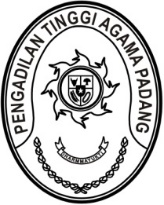 DIREKTORAT JENDERAL BADAN PERADILAN AGAMAPENGADILAN TINGGI AGAMA PADANGJalan By Pass KM 24, Batipuh Panjang, Koto TangahKota Padang, Sumatera Barat 25171 www.pta-padang.go.id, admin@pta-padang.go.idPadang, 23 Agustus 2023Kepada,Yth. Koordinator Hakim TinggiPengawas Bidang dan Pengawas DaerahPengadilan Tinggi Agama PadangSURAT PENGANTARNomor : W3-A/          /KU.01/VIII/2023NoNaskah Dinas yangDikirimkanBanyaknyaKeterangan1. Laporan Monitoring dan Evaluasi Pengawasan Rutin/Reguler pada Pengadilan Agama Sijunjung Tahun 20231 EksemplarDiterima tanggal        Agustus 2023PenerimaPengirimWakil Ketua PTA Padang,Hakim Tinggi,Dra. Hj. Rosliani, S.H., M.A.	Drs. H. M. Nasrul K. S.H.,M.H.NIP. 19631008 198903 2 003NIP. 19620917 199003 1 002